1. СПИСАК РЕГИСТРОВАНИХ ИГРАЧА ЗА 2019. ГОДИНУ* Минимум 15 чланова2. СПИСАК ИГРАЧА КОЈИ У КЛУБ ПРЕЛАЗЕ СА ИСПИСНИЦОМ3. СПИСАК ИГРАЧА КОЈИ ПРВИ ПУТ СТУПАЈУ У ОРГАНИЗАЦИЈУ - КЛУБ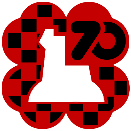 РАДНИЧКИ ШАХОВСКИ КЛУБ "ДЕТЕЛИНАРА"НОВИ САДРУМЕНАЧКА 152Р. б.Презиме и имеТит/катИД број ФИДЕДатум рођењаРадановић БориславФМ92053308. 09. 1973.Јовановић МиленкоФМ90700603. 01. 1946.Рајић ДобривојМ90867323. 04. 1954.Вучков БраниславМК94170011. 02. 1941.Павловић НенадМК93277921. 11. 1985.Котрла СебастианМК91711709. 07. 1994.Станишић ДрагољубМК94127127. 10. 1946.Ковачевић СлавкоМК94584615. 08. 1943.Шћепановић ДраганМК-09. 08. 1959.Ракић МиленкоМК93522019. 03. 1944.Чича ЛукаМК95405530. 08. 1998.Ковач МатијаMK-----------1936.Мирјана ГатарићI-05. 04. 1989.Галин МиланаIII-05. 11. 1997.Радановић ДушанIV99619014. 02. 2004.Радановић ЈованаIV-08. 11. 2006.Зорица ГанићIV-12. 03. 1970.Вуковић НиколаIII-16. 10. 1991.Остојић Александар--16. 07. 1989.Шербеџија ЛукаIII-06. 04. 1999.Шербеџија ЈованIII-19. 04. 2001.Р. б.Презиме и имеТит/катИД број ФИДЕДатум рођења1. Михајло КерезовићМК91600520. 11. 1949.2. 3.Р. б.Презиме и име датум рођења1.Иветић Стефан15. 08. 2008.2.Иветић Максим12. 09. 2011.3.Дамјан Драгаш02. 02. 2011.4.